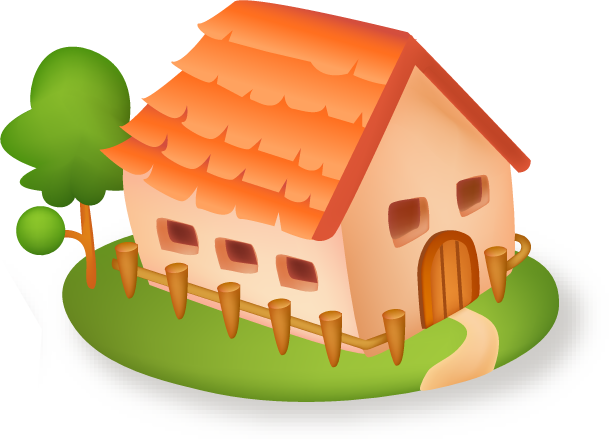                                                           домикДымок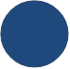 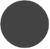 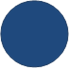 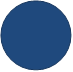 